Antrag auf Modulbefreiung a) Bestätigung über das erfolgreiche Bestehen gleichwertiger Module an anerkannten Bildungsstätten.Sie haben bei einem anderen Kursanbieter ein ähnliches Modul absolviert und wollen deshalb eine Modulbefreiung beantragen. Antragsformular zur Befreiung vom Modul:      Vergleich der Leistungsziele Vergleichen Sie die Leistungsziele aus dem von Ihnen erfolgreich abgeschlossenen Moduls mit den Leistungszielen aus dem Modul, von dem Sie sich befreien lassen wollen. Diese müssen zu mindestens 80% übereinstimmen.Siehe Beispiel:Siehe nächste Seite Modulidentifikation von Polybau: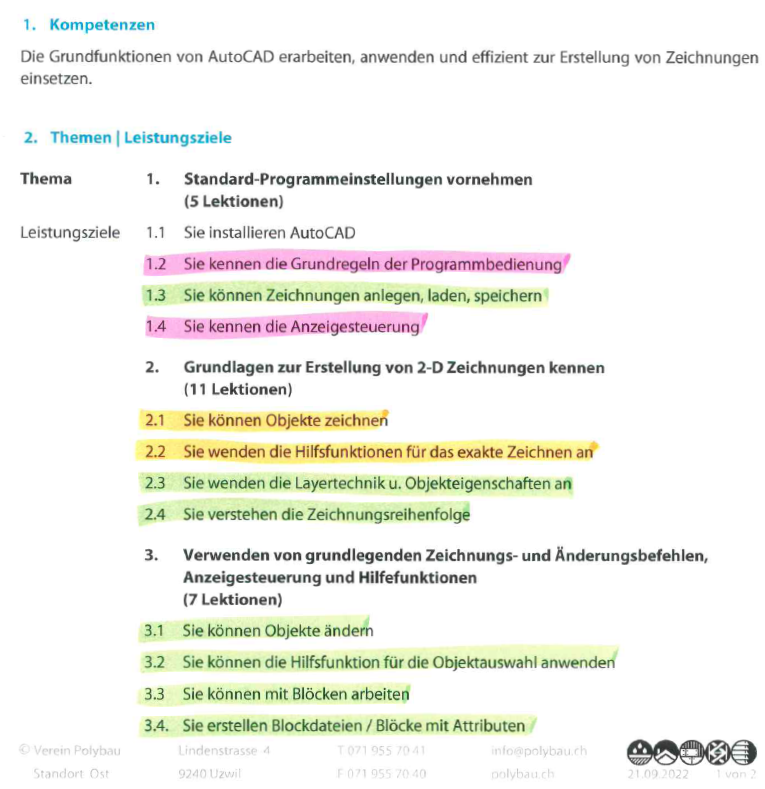 Modulidentifikation des gleichwertigen Moduls: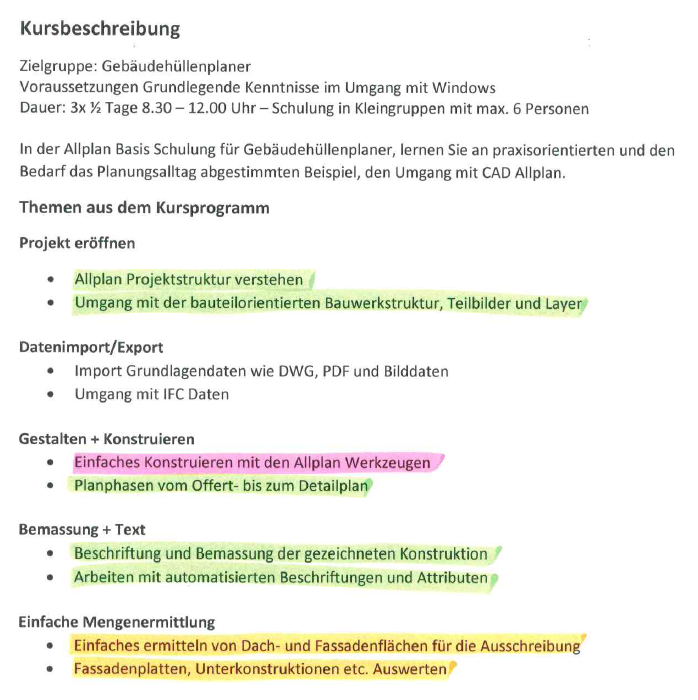 Bitte legen Sie folgende Dokumente bei: Bestätigung über das Bestehen des Kurses / ModulsKopie KursausschreibungLebenslauf
Das eingereichte Dossier wird durch die QSK Polybau beurteilt. Dem Antragsteller wird schriftlich Rückmeldung erteilt, ob dem Antrag stattgegeben wird oder nicht.PersonalienName / VornameStrassePLZ OrtEmailTelefon / MobilGeburtsdatumName des besuchten ModulsKursanbieterLektionen KursdauerKursortOrt, DatumVorname, Name
(in Blockschrift)Rechtsgültige Unterschrift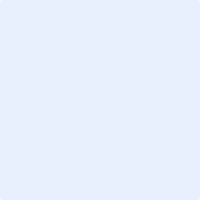 Wird von Polybau ausgefülltWird von Polybau ausgefülltBewilligt durch QS-KommissionAbgelehntOrt und Datum	     Unterschrift	